
номер телефонаЗАЯВЛЕНИЕПрошу обеспечить моего ребенка _______________________________________________________                                                    (фамилия, имя, отчество  полностью)___________________________________________________, ученика (цу)  _______ класса, в дни учебных занятий с даты настоящего заявления по 31.05.2021 г., (далее выбрать и подчеркнуть нужное)горячим питанием за частичную оплату, как ребенка одинокой матери (в свидетельстве о рождении сведения об отце отсутствуют либо записаны со слов матери)бесплатным одноразовым  горячим  питанием, как ребенка, получающего начальное общее образование  бесплатным одноразовым горячим питанием, как ребенка из семьи, имеющей статус "малоимущая семья"бесплатным одноразовым горячим питанием, как ребенка, из семьи, имеющей статус "многодетная семья" (за исключением имеющих статус "малоимущая семья")бесплатным одноразовым горячим  питанием, как ребенка, имеющего статус "ребенок-инвалид"бесплатным одноразовым горячим питанием, как ребенка, один из родителей (законных представителей) которого является неработающим инвалидом 1 или 2 группыбесплатным одноразовым горячим питанием, как ребенка, состоящего на учете в противотуберкулезном диспансеребесплатным одноразовым горячим питанием, как ребенка, один из родителей (законных представителей) которого погиб в местах ведения боевых действийбесплатным одноразовым горячим питанием, как ребенка, один из родителей (законных представителей) которого относится к категории граждан, подвергшихся воздействию радиации вследствие катастрофы на Чернобыльской АЭС, аварии на ПО "Маяк" и сбросов радиоактивных отходов в реку Теча, а также ядерных испытаний на Семипалатинском полигонебесплатным двухразовым горячим питанием, как ребенка, из семьи, имеющей статус "многодетная" и "малоимущая"  одновременнобесплатным двухразовым горячим питанием, как ребенка с ограниченными возможностями здоровья.            Дата___________	Подпись__________Вх. № _______ от _________Приказ № 01-07/ __________ Директору муниципального общеобразовательного учреждения    «Средняя школа № 37 с  углубленным изучением английского языка»Е.С. Евстратовой от __________________________________________     ФИО  полностью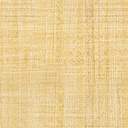 